Publicado en Barcelona el 12/04/2021 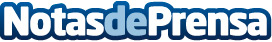 wowmovil hace una buena comparativa sobre comprar un móvil Xiaomi o HuaweiLa web Wowmovil acaba de realizar la mejor comparativa entre los smartphones Huawei y móviles Xiaomi con el objetivo de facilitar a los usuarios la decisión de compra de su próximo teléfono móvil. A continuación, han recogido algunos de los principales aspectos que diferencian a estas compañías chinas que arrasan en ventas en el mercado de España haciendo frente sin complejos a titanes de la tecnología como Apple o SamsungDatos de contacto:Nerea Gonzalez620519224Nota de prensa publicada en: https://www.notasdeprensa.es/wowmovil-hace-una-buena-comparativa-sobre Categorias: Nacional Imágen y sonido Telecomunicaciones E-Commerce Consumo Dispositivos móviles http://www.notasdeprensa.es